INDICAÇÃO Nº 73/2019Assunto: Solicita a tomada de medidas para solucionar o problema de agua de chuva que sobe pela calçada e invade residencia de morador localizada a Rua Antônio Ceolim, nº 304, esquina com a Travessa Santo Borelli – San Francisco.Senhor Presidente,INDICO ao Sr. Prefeito Municipal, nos termos do Regimento Interno desta Casa de Leis, que se digne V. Ex.ª determinar à Secretaria de Obras, que execute medidas para solucionar o problema enfrentado pelos moradores do endereço supracitado, que em dias de chuvas fortes, a água invade a residência causando diversos transtornos.Esse problema acontece devido a falta de boca de lobo neste trecho da rua, onde as guias são muito baixas e rebaixada próximo ao nº 304, fazendo com que a água da chuva que escorre pela Rua Antonio Ceolim e que provem das travessas acima dela, desviem pela calçada e desçam pela Travessa Santo Borelli (escadão), invadindo a residência citada.Sendo uma medida necessária, preventiva e de segurança, é importante que seja executada com urgência pois os transtornos são frequentes.SALA DAS SESSÕES, 01 de fevereiro de 2019.LEILA BEDANIVereadora – PV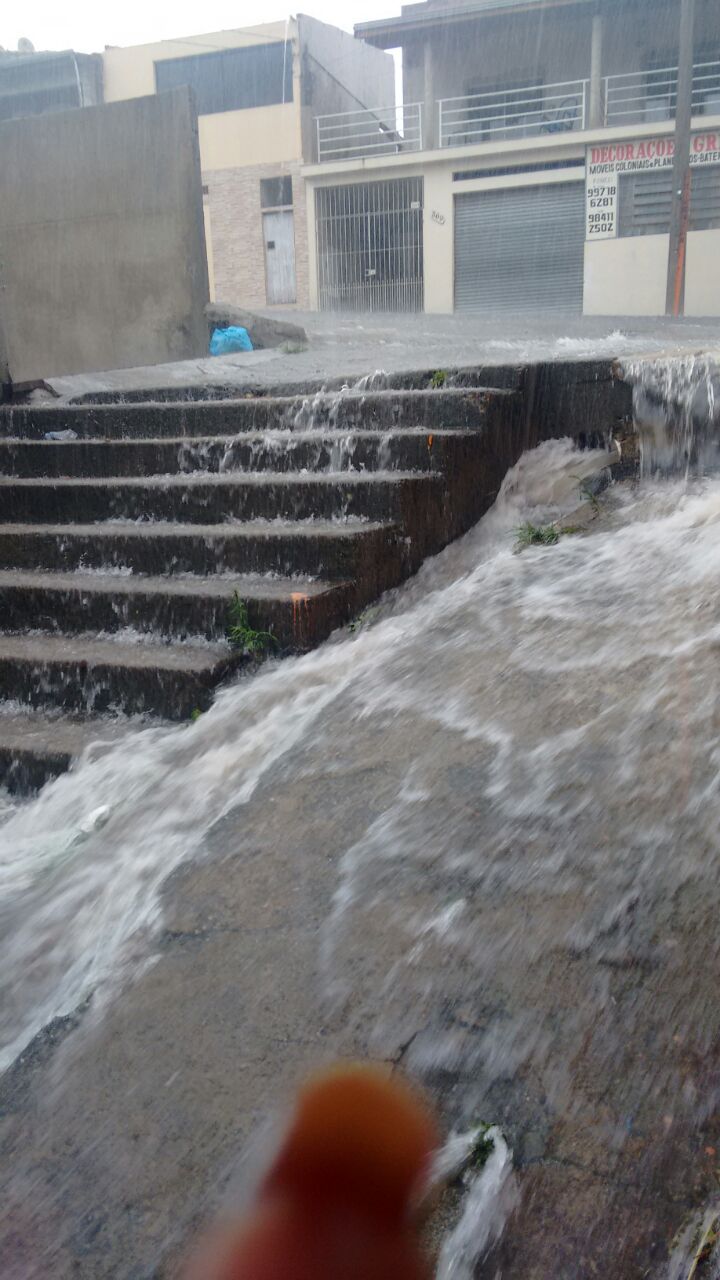 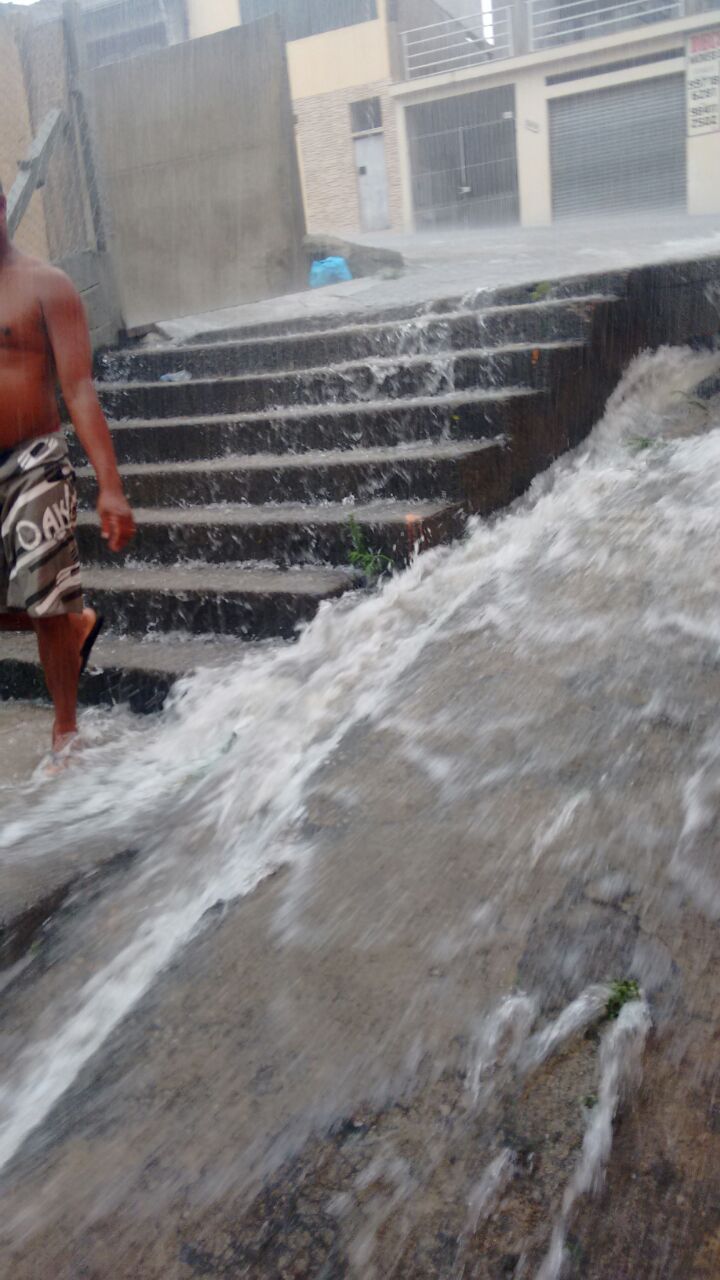 